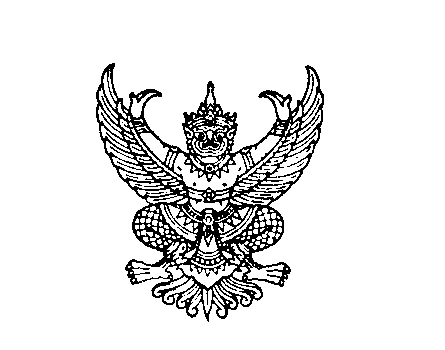 ที่ มท 0816.4/วถึง  สำนักงานส่งเสริมการปกครองท้องถิ่นจังหวัด (ตามบัญชีรายชื่อแนบท้าย)ด้วยข้อกำหนด ออกตามความในมาตรา 9 แห่งพระราชกำหนดการบริหารราชการ
ในสถานการณ์ฉุกเฉิน พ.ศ. 2548 (ฉบับที่ 34) ประกาศ ณ วันที่ 28 กันยายน 2564 โดยข้อ 4 
ได้กำหนดการปรับมาตรการควบคุมแบบบูรณาการสำหรับพื้นที่ควบคุมสูงสุดและเข้มงวด ให้คณะกรรมการโรคติดต่อกรุงเทพมหานครหรือคณะกรรมการโรคติดต่อจังหวัด แล้วแต่กรณี กำกับดูแลและติดตาม
การดำเนินการของสถานที่ กิจการ หรือกิจกรรมในพื้นที่สถานการณ์ที่กำหนด เป็นพื้นที่ควบคุมสูงสุดและเข้มงวดที่ได้ปรับมาตรการตามข้อกำหนดนี้เพื่อให้เปิดดำเนินการได้ ซึ่งรวมถึงศูนย์พัฒนาเด็กเล็ก 
ให้เปิดดำเนินการได้ โดยให้คณะกรรมการโรคติดต่อกรุงเทพมหานครหรือคณะกรรมการโรคติดต่อจังหวัด แล้วแต่กรณี พิจารณาอนุญาตการใช้สถานที่ตามความเหมาะสมของสถานที่นั้น ๆ โดยปฏิบัติตามมาตรการป้องกันโรคที่กระทรวงสาธารณสุขกำหนดอย่างเคร่งครัด กรมส่งเสริมการปกครองท้องถิ่น พิจารณาแล้วเพื่อให้การเสนอขออนุญาตเปิดศูนย์พัฒนา
เด็กเล็กสังกัดองค์กรปกครองส่วนท้องถิ่นในพื้นที่ควบคุมสูงสุดและเข้มงวด เป็นไปด้วยความเรียบร้อย 
ในการนี้ ขอความร่วมมือสำนักงานส่งเสริมการปกครองท้องถิ่นจังหวัดดำเนินการประสานสำนักงานสาธารณสุขจังหวัดในฐานะฝ่ายเลขานุการของคณะกรรมการโรคติดต่อจังหวัด ถึงแนวทางและขั้นตอนการอนุญาต
เปิดศูนย์พัฒนาเด็กเล็ก และแจ้งองค์กรปกครองส่วนท้องถิ่นที่มีศูนย์พัฒนาเด็กเล็กในสังกัดทราบและถือปฏิบัติต่อไป กรมส่งเสริมการปกครองท้องถิ่นตุลาคม  ๒๕64	กองส่งเสริมและพัฒนาการจัดการศึกษาท้องถิ่นกลุ่มงานส่งเสริมการจัดการศึกษาปฐมวัยและศูนย์พัฒนาเด็กเล็ก  โทร. ๐ - ๒๒๔๑ – ๙๐21-3 ต่อ 414ไปรษณีย์อิเล็กทรอนิกส์ saraban@dla.go.thหน.ง......................................